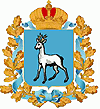 ИЗБИРАТЕЛЬНАЯ КОМИССИЯ САМАРСКОЙ ОБЛАСТИПОСТАНОВЛЕНИЕ7 сентября 2016 г.                                                                             № 250/1949-5г. СамараО проведении фотоконкурса «Мой выбор» среди избирателей 
Самарской области	На основании постановления Избирательной комиссии Самарской области от 23 июня 2016 года № 218/1688-5 «О Комплексе мероприятий Избирательной комиссии Самарской области по подготовке и проведению в Самарской области выборов депутатов Государственной Думы Федерального Собрания Российской Федерации седьмого созыва и выборов депутатов Самарской Губернской Думы шестого созыва», в целях повышения правовой культуры и электоральной активности избирателей Самарской области Избирательная комиссия Самарской области ПОСТАНОВИЛА:1. Провести фотоконкурс «Мой выбор» среди избирателей Самарской области (далее – Фотоконкурс).2. Утвердить Положение о Фотоконкурсе согласно приложению № 1 к настоящему постановлению.3. Утвердить состав конкурсной комиссии по подведению итогов Фотоконкурса согласно приложению № 2 к настоящему постановлению.4. Финансирование расходов, связанных с проведением Фотоконкурса, осуществить за счет средств областного бюджета, выделенных Избирательной комиссии Самарской области на подготовку и проведение выборов депутатов Самарской Губернской Думы шестого созыва.5. Направить настоящее постановление в территориальные избирательные комиссии Самарской области.6. Разместить настоящее постановление на официальном сайте Избирательной комиссии Самарской области в информационно-телекоммуникационной сети «Интернет».7. Контроль за выполнением настоящего постановления возложить на заместителя председателя Избирательной комиссии Самарской области 
А.Н. Солдатова.         Председатель Избирательной комиссии      Самарской области						          	          В.Н. Михеев            Секретарь Избирательной комиссии       Самарской области 						          	              Н.В.Таран                                                                                                               Приложение №1 к постановлению Избирательной 
комиссии Самарской области 
от 7 сентября 2016 г. № 250/1949-5Положениео фотоконкурсе «Мой выбор» среди избирателей Самарской областиI. Общие положения1.1. Настоящее Положение определяет порядок и условия проведения фотоконкурса «Мой выбор» среди избирателей Самарской области (далее – Фотоконкурс).1.2. Организатором Фотоконкурса является Избирательная комиссия Самарской области (далее – Комиссия).1.3. Победители Фотоконкурса определяются конкурсной комиссией фотоконкурса «Мой выбор» среди избирателей Самарской области (далее – конкурсная комиссия), состав которой утверждается постановлением Комиссии.II. Цели и задачи Конкурса2.1. Основные цели и задачи Фотоконкурса:2.1.1. Цели Фотоконкурса:формирование у граждан устойчивой мотивации участия в избирательном процессе;повышение правовой культуры и электоральной активности избирателей;обеспечение открытости и гласности на всех этапах избирательной кампании.2.1.2. Задачами Конкурса являются:активизация участия избирателей в общественно-политической жизни общества и участия в избирательном процессе;реализация и развитие творческого отношения граждан к избирательному процессу;формирование фотоархива о выборах депутатов Самарской Губернской Думы шестого созыва.применение новых форм и методов информационно-разъяснительной деятельности среди участников избирательного процесса.III. Организация и условия проведения Конкурса3.1. Фотоконкурс проводится в два этапа с 18 сентября по 31 октября 2016 года среди граждан Российской Федерации в возрасте от 21 года, проживающих на территории Самарской области и обладающих активным избирательным правом.3.2. Конкурсные материалы представляются в конкурсную комиссию в период с 19 сентября по 14 октября 2016 года. 3.3. Конкурсная комиссия проводит предварительный отбор и оценку представленных на Фотоконкурс работ и допускает конкурсные работы, соответствующие условиям Фотоконкурса, ко второму этапу Фотоконкурса.3.4. Второй этап Фотоконкурса проводится в срок не позднее 23 октября 2016 года, в ходе которого конкурсной комиссией определяются победители Фотоконкурса.3.5. Заседание конкурсной комиссии считается правомочным, если в нем принимает участие простое большинство членов конкурсной комиссии. Решение конкурсной комиссии принимается простым большинством голосов от числа ее членов, присутствующих на заседании. При равенстве голосов решающим является голос председателя конкурсной комиссии. Результаты голосования и решение конкурсной комиссии заносятся в протокол, который подписывает председатель, секретарь конкурсной комиссии.3.6. Результаты Фотоконкурса и решение о награждении победителей Фотоконкурса оформляются постановлением Комиссии. 3.7. Победители Фотоконкурса награждаются ценными подарками. 3.8. По инициативе конкурсной комиссии могут быть присуждены дополнительные премии по следующим номинациям: «голосуем всей семьей», «мое участие в выборах», «нестандартный взгляд на избирательный процесс». В зависимости от тематики представленных работ на усмотрение конкурсной комиссии может быть введена иная номинация.3.9. Избиратели Самарской области (далее – избиратели), конкурсная работа которых признана лучшей, в том числе по указанным в пункте 3.8 настоящего Положения номинациям, поощряются Благодарственными письмами или Почетными грамотами Комиссии.IV. Критерии оценки и требования к оформлению конкурсных материалов4.1. Для участия в Фотоконкурсе избирателями представляются материалы, подготовленные с учетом целей и задач Фотоконкурса и раскрывающие тематику  участия избирателей в голосовании по выборам депутатов.4.2. Критериями оценки конкурсных работ избирателей являются следующие основные показатели:техника и качество исполнения фотоработы;       художественный уровень фотоработы;раскрытие темы Фотоконкурса, соответствие целям и задачам Фотоконкурса;оригинальность идеи, нестандартность и содержательность выполненной работы.4.3. Конкурсные работы могут быть выполнены авторами индивидуально, а также авторским коллективом.4.4. Работа, не отвечающая требованиям настоящего Положения, а также представленная без заявки на участие в Фотоконкурсе Конкурсной комиссией не рассматривается. 4.5. К Фотоконкурсу не допускаются и не рассматриваются работы, содержащие элементы агитации за какого-либо кандидата, избирательное объединение, выдвинувшее список кандидатов, являющиеся плагиатом, выполненные с нарушением действующего законодательства.4.6. Участник конкурса  принимает на себя обязательства предоставить фотографии, которые не нарушают права и интересы третьих лиц. В соответствии с законодательством все претензии лица, изображенного на фотографии, разрешаются  участником Фотоконкурса самостоятельно и за свой счет.4.7.  По итогам Фотоконкурса Комиссией организовывается онлайн-выставка Фотоконкурса на официальном сайте Комиссии в информационно-телекоммуникационной сети «Интернет» с указанием авторов и названия фоторабот.  4.8. Материалы, представляемые избирателями на Фотоконкурс, должны содержать:	заявку (Приложение к настоящему Положению) на участие в Фотоконкурсе;фотоработы в электронном виде, в формате JPG, JPЕG,  размер по длине – не менее 1024 пикселей, по высоте – не менее 768 пикселей, для отсканированных фотографий – разрешение 100 пикселей на дюйм.4.9. Объем одной фотографии не должен превышать 5 Мб.4.10. Во избежание проблем с кодировкой в названии файла следует использовать латиницу.4.11. Количество фоторабот, представленных одним автором или авторским коллективом не может превышать трех работ. В случае представления более трех работ на Фотоконкурс Комиссия вправе самостоятельно определить работы, которые будут рассматриваться конкурсной комиссией.4.12. На конкурс принимаются фотографии в черно-белом или цветном исполнении. 4.13. Материалы представляются на Фотоконкурс на бумажном и электронном носителях. 4.14. Представленные на Фотоконкурс материалы не возвращаются и используются по усмотрению Комиссии, в том числе с использованием информационных ресурсов Комиссии.	4.15. Для участия в Фотоконкурсе  необходимо направить в адрес Комиссии:	заявку (Приложение к настоящему Положению) на участие в Фотоконкурсе;фотоработы на бумажном и электронном носителях с учетом требований указанных в настоящем Положении.Приложение к Положению о фотоконкурсе 
«Мой выбор» среди избирателей Самарской областиЗаявкана участие в фотоконкурсе «Мой выбор» среди   избирателей Самарской областиФамилия, имя участника, дата рождения (день, месяц, год)___________________ _____________________________________________________________________Название фотоработы ___________________________________________________Место, где была сделана фотография ____________________________________________________________________________________________________________Контактные данные (электронная почта, телефон) ______________________ ______________________________________________________________________Приложение № 2к постановлению Избирательной 
комиссии Самарской области 
от 7 сентября 2016 г. № 250/1949-5Состав конкурсной комиссии по подведению итогов фотоконкурса 
«Мой выбор» среди избирателей Самарской областиНезависимый 
специалист 	 -	  (по согласованию)СимоноваСветлана Владимировна-член Избирательной комиссии Самарской области с правом решающего голоса на постоянной (штатной) основеФроловаДарья Григорьевна-консультант организационно-методического отдела аппарата Избирательной комиссии Самарской области, секретарь конкурсной комиссииЧлены конкурсной комиссии:ДрачеваНаталья Владимировна-член Избирательной комиссии Самарской области с правом решающего голоса на постоянной (штатной) основеЕлшанская Анна Николаевна-начальник организационно-методического отдела аппарата Избирательной комиссии Самарской области Винар Юля Рафаэловна ПоповаКристина Юрьевна--заместитель руководителя департамента информационной политики Администрации Губернатора Самарской области – руководитель информационно-аналитического управления (по согласованию)председатель Молодежной избирательной комиссии Самарской области (по согласованию) РомановРоман Романович-ведущий специалист  организационно-методического отдела аппарата Избирательной комиссии Самарской областиТрошинаСветлана Павловна-начальник правового отдела аппарата Избирательной комиссии Самарской области 